U.S. Department of EducationOffice of Career, Technical, and Adult EducationAssignment and Key Considerations to Support Team PlanningTeam Assignment: Plan to conduct your next curriculum review. That includes planning the who, what, where, when, and how of that review once the training ends.Key Considerations: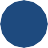 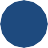 		Identify team lead(s) and related responsibilities.		Inventory available curriculum/instructional materials to review.		Identify curriculum/instructional materials to review.Estimate costs and secure resources to conduct the review.		Select review team to conduct the review.Schedule and conduct the review.Share review results. Action Step(s)Time FramePerson(s) ResponsibleNotesAction Step(s)Time FramePerson(s) ResponsibleNotesAction Step(s)Time FramePerson(s) ResponsibleNotesAction Step(s)Time FramePerson(s) ResponsibleNotesAction Step(s)Time FramePerson(s) ResponsibleNotesAction Step(s)Time FramePerson(s) ResponsibleNotesAction Step(s)Time FramePerson(s) ResponsibleNotes